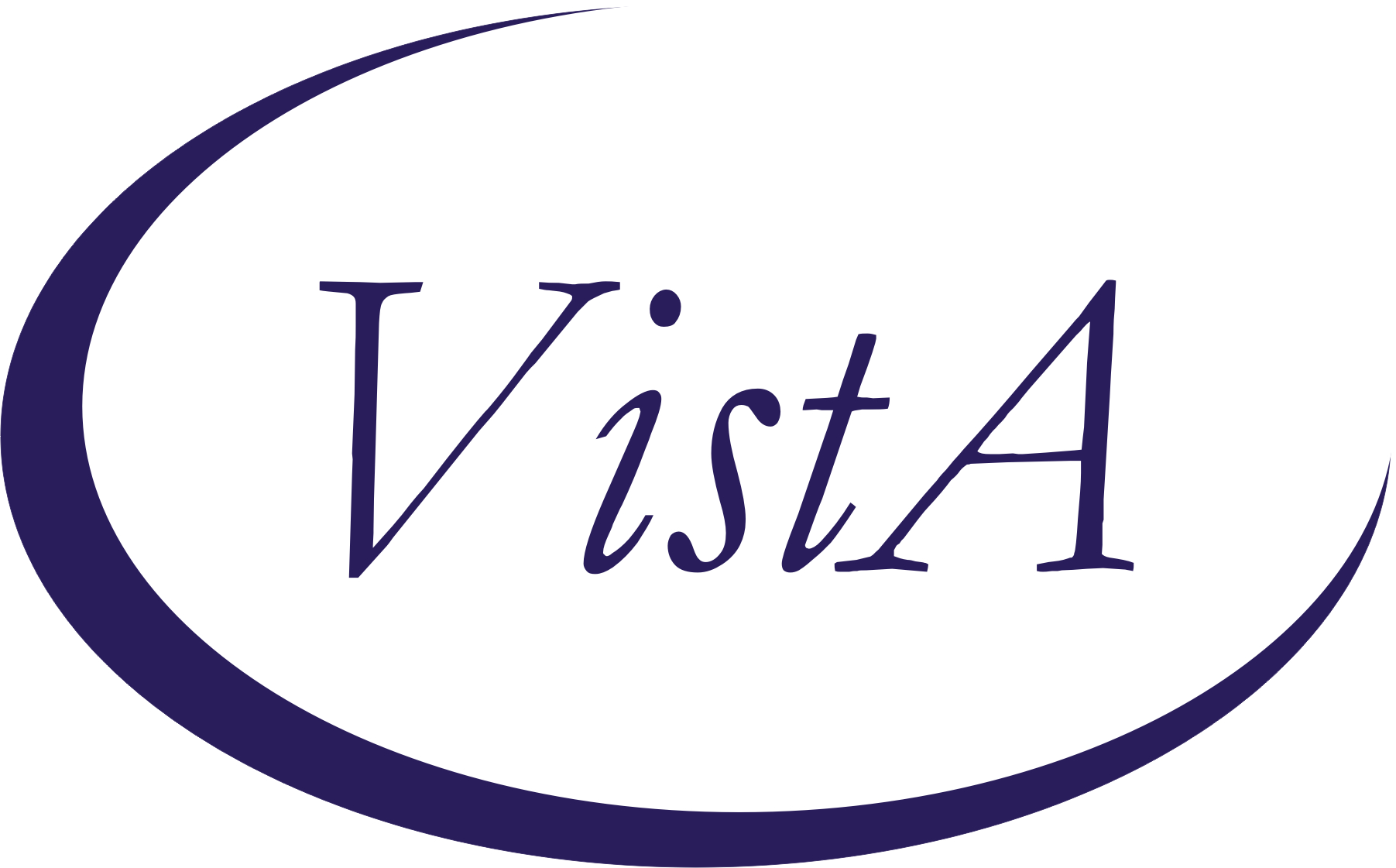 Update _2_0_159Clinical RemindersVA-COVID-19 TEMPLATE UPDATESInstall GuideAugust 2020Product DevelopmentOffice of Information TechnologyDepartment of Veterans AffairsTable of ContentsIntroduction	1Install Details	6Install Example	6Post Installation	9IntroductionDESCRIPTION:Based on feedback from the field, input from subject matter experts, and correlation with current CDC guidelines this update contains changes to the following COVID-19 reminder dialogs. The version number on all four of these templates has been updated:VA-COVID-19 TELEPHONE FOLLOW-UPVA-COVID-19 PROVIDER FOLLOW-UPVA-COVID-19 DISCHARGE INSTRUCTIONSVA-COVID-19 RETURN TO WORKThe alternate dialog text was updates in the COVID-19 screening template to remove the word “they”. The version of the screening templates did not change as this change is not in the dialog text seen by the user completing the COVID-19 screening template. The txml field VA-PPE TYPE used in the provider follow up template has been updated, this field is locally editable so you can add local items if appropriate post install.Additional Information:Discharge template and instructions in provider screen discharge section – one of these choices is required: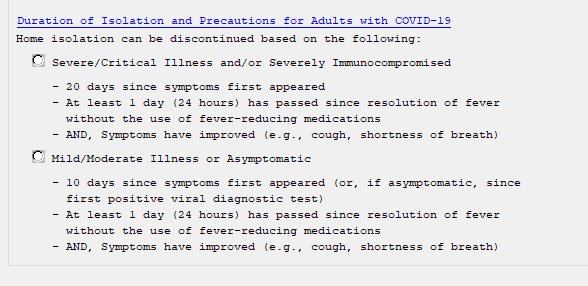 Return to Work template – one section only updated – added a new option for severe illness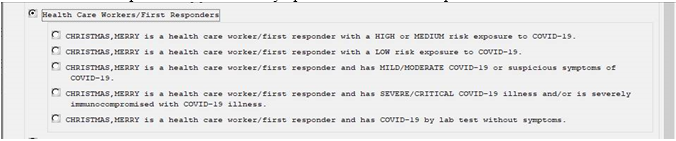 Mild moderate: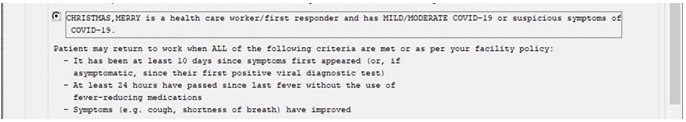 Severe: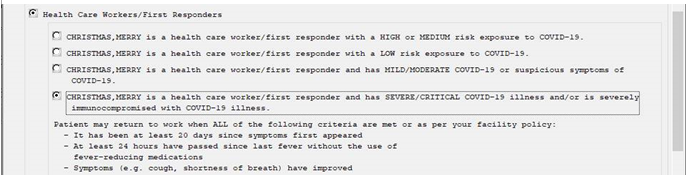 Telephone follow up note, care disposition section updated, added asymptomatic, updated recovered criteria for improving and stable options: 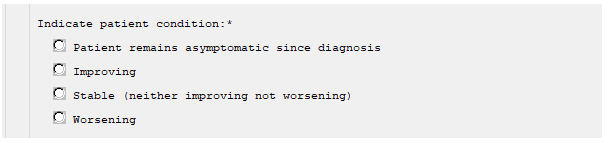 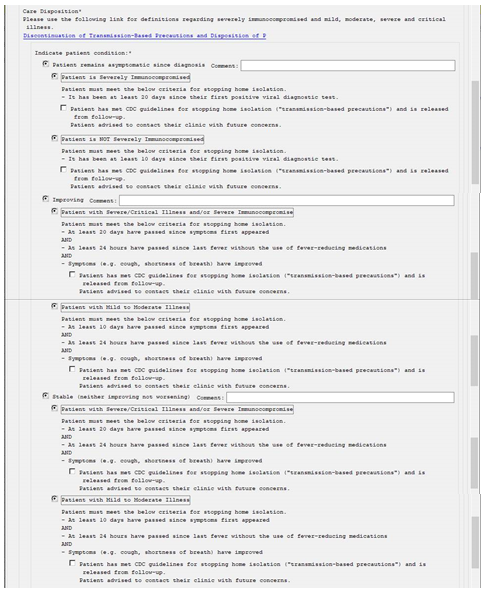 VA-PPE TYPE txml field used in Provider Follow-Up Template was updated: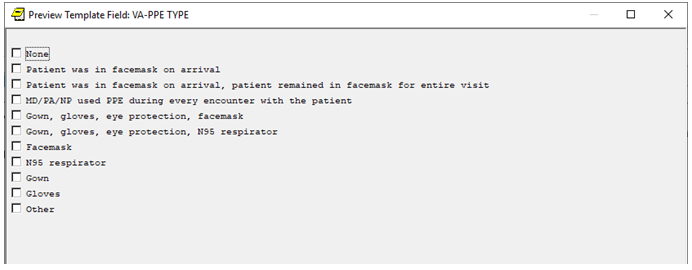 Alternate progress note text updated in COVID-19 Screening questions used in multiple templates:Negative screen example:Coronavirus Disease 2019 (COVID-19) ScreenThe patient reports no COVID-19 diagnosis.  The patient reports not waiting for the results of a COVID-19 lab test.  The patient reports no fever.  The patient reports no new or worsening cough or shortness of breath.  The patient reports no cold or flu-like symptoms.  The patient reports no new onset of diarrhea, nausea or vomiting.  The patient reports no new onset of headache, loss of taste or loss of  smell.  The patient reports no exposure to someone with COVID-19 within the past  2 weeks.UPDATE_2_0_159 contains 1 Reminder Exchange entry: UPDATE_2_0_159 VA-COVID-19 TEMPLATE UPDATESThe exchange file contains the following components:              TIU TEMPLATE FIELD	VA-CDC DISPOSITION       VA-CDC DURATION ISOLATIONVA-WORD                  VA-PPE TYPE              HEALTH FACTORS  VA-REMINDER UPDATES                        VA-UPDATE_2_0_159VA-COVID-19                              VA-COVID-19 ASYMPTOMATIC RELEASE ISOLAT  VA-COVID-19 ASYMPTOMATIC                 VA-COVID-19 PATIENT WORSENING            VA-COVID-19 STABLE RELEASE ISOLATION     VA-COVID-19 PATIENT STABLE               VA-COVID-19 IMPROVE RELEASE ISOLATION    VA-COVID-19 PATIENT IMPROVING            VA-COVID-19 UNABLE TO CARE FOR SELF HOME VA-COVID-19 CAN CARE FOR SELF AT HOME    VA-TRAVEL SCREEN [C]                     VA-COVID-19 PRIOR DIAGNOSIS              VA-EXPOSURE TO COVID NO                  VA-EXPOSURE TO COVID YES                 VA-NO HEADACHE LOSS OF TASTE OR SMELL    VA-SYMPTOM LOSS OF SMELL                 VA-SYMPTOM LOSS OF TASTE                 VA-SYMPTOM HEADACHE                      VA-COVID-19 NOT WAITING FOR LABS         VA-COVID-19 WAITING FOR LABS             VA-NO NAUSEA VOMITING OR DIARRHEA        VA-SYMPTOM VOMITING                      VA-SYMPTOM NAUSEA                        VA-TRAVEL DIARRHEA YES                   VA-COVID SCREEN NEGATIVE                 VA-COVID SCREEN POSITIVE                 VA-TRAVEL FLU NO                         VA-TRAVEL FLU YES                        VA-TRAVEL COUGH NO                       VA-TRAVEL COUGH YES                      VA-TRAVEL FEVER NO                       VA-TRAVEL FEVER YES                      VA-COVID-19 NO PRIOR DIAGNOSIS                                     REMINDER TERM                                         	VA-REMINDER UPDATE_2_0_159REMINDER DIALOGVA-COVID-19 UPDATE AUG 2020Install DetailsThis update is being distributed as a web host file.  The address for the host file is: https://REDACTED/UPDATE_2_0_159.PRDThe file will be installed using Reminder Exchange, programmer access is not required. Installation should take less than 10 minutes.Install ExampleTo Load the Web Host File. Navigate to Reminder exchange in Vista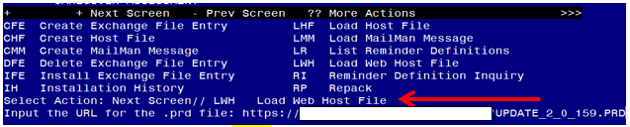 At the Select Action: prompt, enter LWH for Load Web Host File At the Input the url for the .prd file: prompt, type the following web address: https://REDACTED/UPDATE_2_0_159.PRDYou should see a message at the top of your screen that the file loaded successfully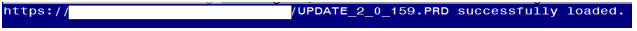 Search and locate an entry titled UPDATE_2_0_159 VA-COVID-19 TEMPLATE UPDATES in reminder exchange.  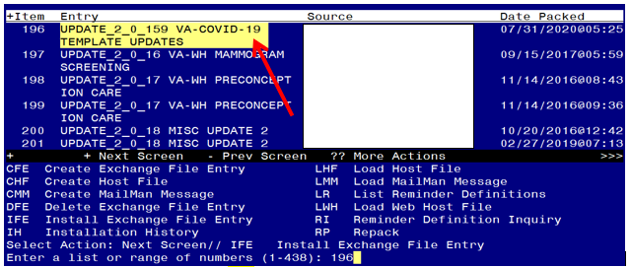 At the Select Action prompt, enter IFE for Install Exchange File EntryEnter the number that corresponds with your entry UPDATE_2_0_159 VA-COVID-19 TEMPLATE UPDATES (in this example it is entry 196 it will vary by site). The date of the exchange file should be 07/31/2020.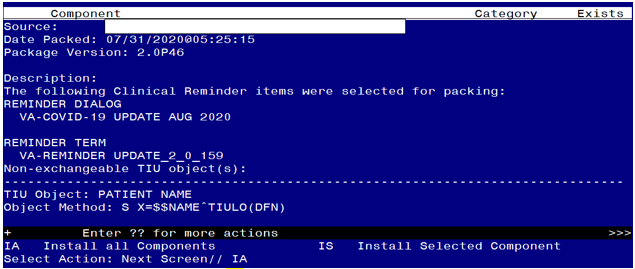 At the Select Action prompt, type IA for Install all Components and hit enter.Select Action: Next Screen// IA   Install all Components  You will see several prompts, for all new entries you will choose I to InstallFor this prompt, you will OVERWRITE:TIU TEMPLATE FIELD entry named VA-PPE TYPE already exists but thepacked component is different, what do you want to do?     Select one of the following:          C         Create a new entry by copying to a new name          O         Overwrite the current entry          U         Update          Q         Quit the install          S         Skip, do not install this entryEnter response: O//verwrite the current entryAre you sure you want to overwrite? N// YYou will be promped to install the reminder dialog component – You will choose to install all even though some components may have an X to indicate that they exist. 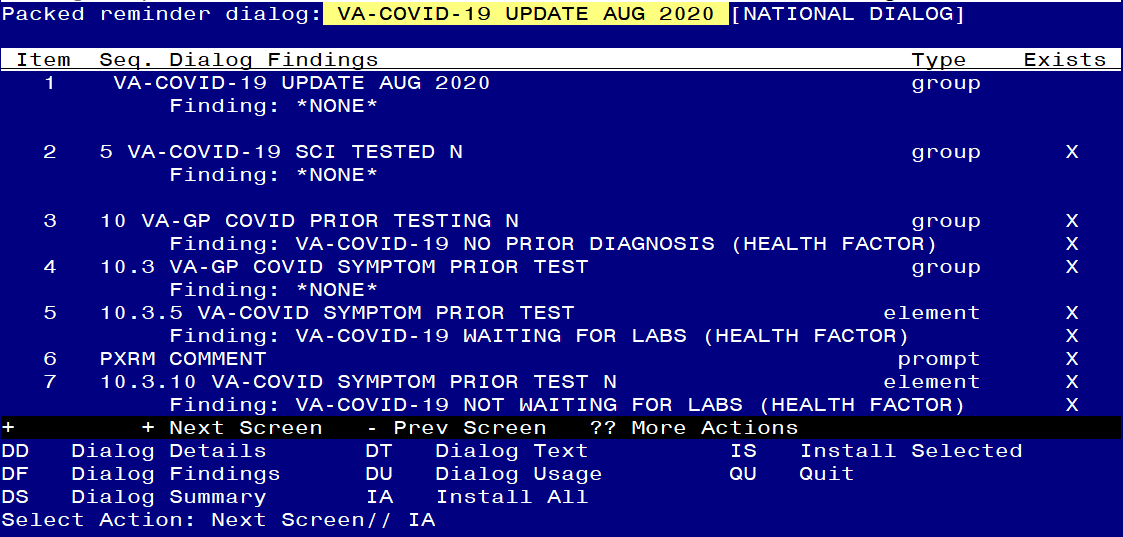 At the Select Action prompt, type IA to install the dialog – VA-COVID-19 UPDATE AUG 2020Select Action: Next Screen// IA   Install All  Install reminder dialog and all components with no further changes: Y// Yes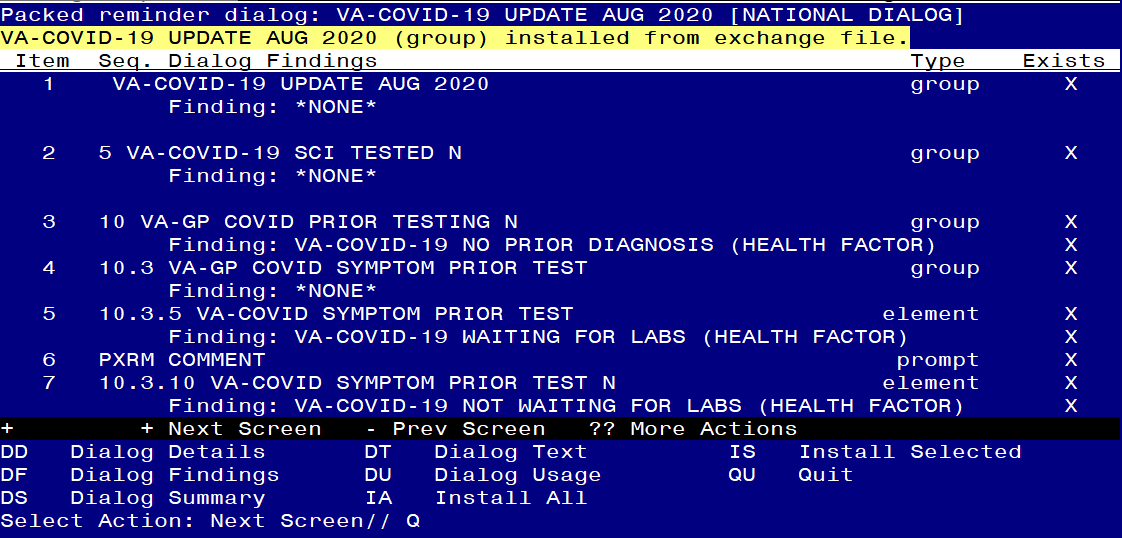 After completing this dialog install, you will type Q.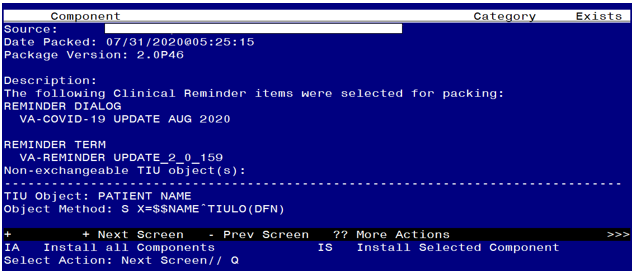 You will then be returned to this screen. At the Select Action prompt, type Q.  Install complete.Post InstallationOpen the COVID-19 Telephone Follow Up Template and confirm the version is 4.1Open the COVID-19 Discharge Template and confirm the version is 3.1Open the COVID-19 Provider Screen Template and confirm the version is 3.1Open the COVID-19 Return To Work Template and confirm the version is 3.1Update txml field VA-PPE TYPE (Optional)The txml template field VA-PPE TYPE can be edited using the Edit Template Fields option in CPRS to add additional local items if needed.               